Кировское областное государственное профессиональное образовательное бюджетное учреждение «Вятский колледж профессиональных технологий, управления и сервиса»Методическая разработка  Профессиональный модуль 01 Организация процесса приготовления и приготовление полуфабрикатов для сложной кулинарной продукцииСпециальность 19.02.10 Технология продукции общественного питания Пацё Полина АндреевнаМастер производственного обучения2018Схема обработки мяса диких животныхМясо          Охлажденное                               Мороженное                             Остывшее Размораживание Медленное                                                                  Быстрое Зачистка от загрязнения и клеймаОбмывание теплой водой Обмывание холодной водойОбсушивание Разделка туш на части Обвалка и жиловка Зачистка крупнокусковых и полуфабрикатовПриготовление полуфабриката                 Порционных                           Мелкокусковых               Рубленных Натуральные      панированные                                    Натуральные     С хлебом Кулинарный разруб мяса диких животныхПолутуша кабана (медведя)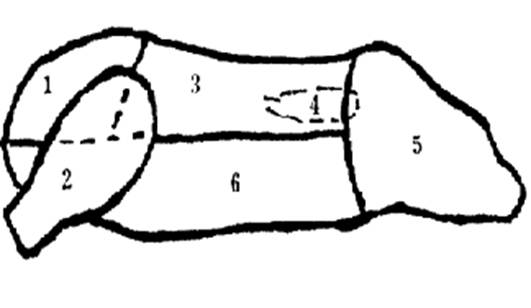 1 – шейная часть 2 – лопаточная часть 3 – корейка (реберная и почечная части)4 – вырезка 5 – окорок 6 – грудинка Полутуша дикой козы 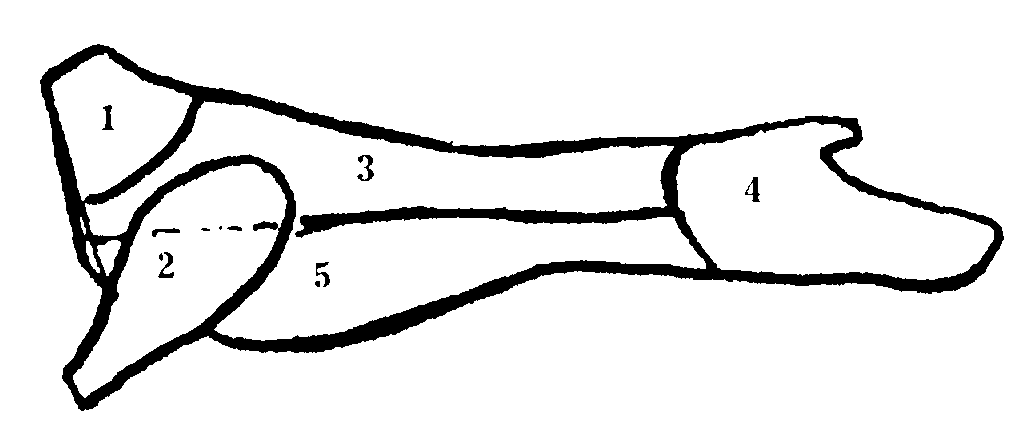 1 – шейная часть 2 – лопаточная часть 3 – корейка (реберная и почечная часть)4 – тазобедренная часть                                   5 – грудинка Полутуша зайца 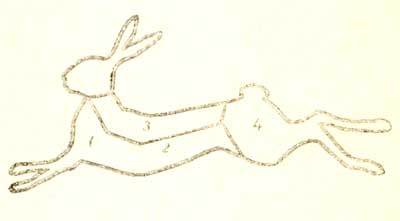 1 – лопатка 2 – грудинка 3 – седло (почечная часть)4 – задняя нога Полутуша оленины (лося)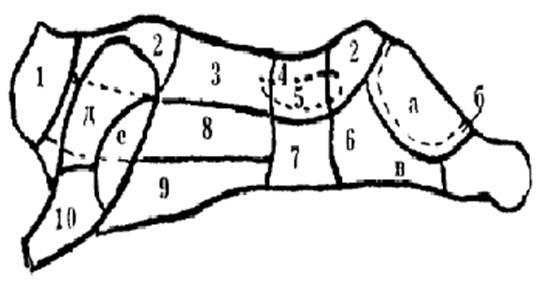 1 – шейная часть 2 – подлопаточная часть 3 – спинная часть длинейшей мышцы спины, или толстый край4 – поясничная часть 5 – вырезка 6 – тазобедренная часть (а – внутренний кусок, б – наружный кусок, в – боковой кусок, г – верхний кусок) 7 – пашина 8 – покромка 9 – грудинка 10 – лопаточная часть (д – заплечная, е – плечевая)Схема обработки зайцаУдаление печенки, легких и сердца Срезание клейма Обрубка концов передних и задних лап Промывка тушекРазрубка тушки на части: лопатку, окорочка, переднюю ( по 5 и 6-е ребро) и поясничную часть Кулинарное использование мяса диких животныхСхема механической обработки пернатой дичиОттаивание при t не выше 15с, 5-10 часов Ощипывание (начинают с шеи в противоположном направлении)Опаливание (для удаления пуха и пера)Удаление крыльев, голов, шеи и ножекПотрошение Дочистка Промывание (t не выше 15с)Обсушивание Заправка ( в кармашек, в 1 нитку. В 2 нитки, ножка в ножку, клювом)Заправка дичиВ 2 нитки         В 1 нитку       Ножка в ножку         Клювом                                                   (мелкая дичь)       Болотная дичьВ одну нитку (крестом)заправляют рябчиков, куропаток, тетеревов, фазанов. Для этого прижимают ножки к тушке, прокалывают центр окорочков под филейной частью, протаскивают иглу с ниткой на другую сторону, оставляя конец нитки у первоначального прокола.После этого иглу с ниткой переносят под тушку, накидывают на ножку, прокалывают под конец выступа филейной части, накидывают нитку на вторую ножку, концы ниток стягивают и завязывают.Ножка в ножку заправляют мелкую дичь. У дичи делают разрез по кости на одной ножке ближе к пяточному суставу и в этот разрез вставляют другую ножку.Клювом заправляют болотную дичь. Для этого тупой стороной ножа или тяпкой раздробляют кости ножек в голенях, после чего переплетают их и прижимают к грудной части, головку с шеей прикладывают к тушке с правой стороны, делают иглой прокол в окорочке, клюв пропускают в прокол, скрепляя перевитые ножки.Обработка морепродуктов и рыбы для сложных блюдК морепродуктам относятся:Кальмары Крабы Креветки Осьминоги Лангусты Лобстеры Мидии Морская капуста Устрицы Трепанги и др. Характеристика и пищевая ценность морепродуктовКальмары – богат белком, хорошо усваивается организмом, подходит для детского и диетического питания.Креветки - богаты белком, жиро – растворимыми витаминами. Крабы – являются физиологически ценным продуктом питания, белка от 11 до 19%, влаги от 80 до 82%.Мидии - съедобными частями мидий является- мускул с мантией и
внутренности, богаты микроэлементами (цинк, медь, йод) около 20 незаменимых кислот.Устрицы - В мясе устриц содержатся все незаменимые аминокислоты
в необходимых количествах для организма человека. На
стол подаются только безупречно свежие устрицы.Лангусты и омары – считаются деликатесом, богаты различными микро и макро – элементами (фосфор, кальций, калий, натрий, медь).Трепанги - содержит большое количество белковых структур, органических кислот и минеральных солей. Благодаря уникальному сочетанию нутриентов продукт оказывает тонизирующее, иммуноукрепляющее и бактерицидное действия на организм. Морские Гребешки - Морские гребешки имеют очень богатый и разнообразный состав, так как в их мясе содержится большое количество белка, а еще минералов: магний, йод, железо, фосфор, медь, цинк, марганец, кобальт. Вид мяса Части мяса Кулинарное использование Медвежатина, мясо кабана Шейная часть, лопаточная часть, грудинка Для варки крупным куском, тушение крупно – кусковыми, порционными и мелким кусками, для рубленных изделийМедвежатина, мясо кабана Окорок, вырезка, корейка Для жаренья порционными кусками Мясо дикой козы Шейная часть, лопаточная часть Для тушения и варки Мясо дикой козы Корейка, окорок Для жаренья Мясо дикой козы Грудинка Для варки Оленина и лосятина Вырезка, толстый и тонкий край Для жаренья крупным, порционным и мелким кускамиОленина и лосятина Лопаточная, подлопаточная, покромка и грудинка Для варки крупным куском, для тушения мелким и порционным куском Оленина и лосятина Верхний, внутренний куски тазобедренной части Для тушения мелким, крупным и порционным кусками, для жаренья Оленина и лосятина Боковой и наружный кусок тазобедренной части Для тушения Оленина и лосятина Задняя часть (окорок, поясничная)Для жаренья и рубленных изделий 